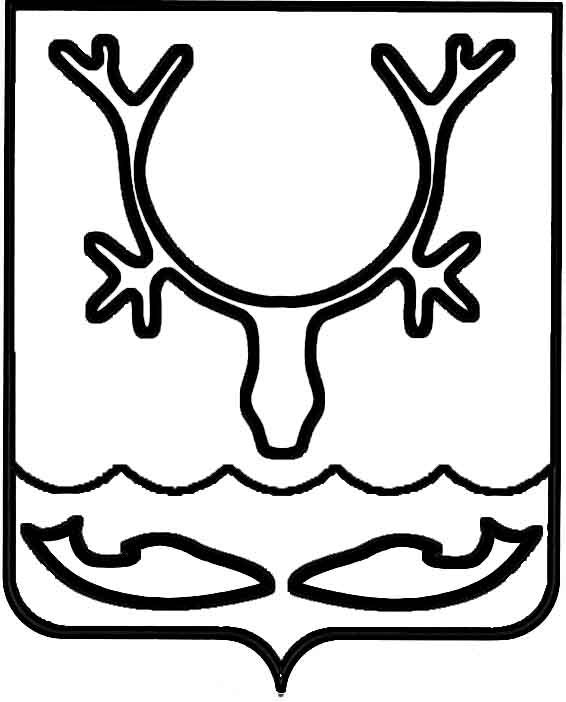 Администрация муниципального образования
"Городской округ "Город Нарьян-Мар"ПОСТАНОВЛЕНИЕОб утверждении Перечня муниципальных программ муниципального образования "Городской округ "Город Нарьян-Мар"            на 2023 год и на плановый период                  2024 и 2025 годовВ соответствии с Порядком разработки, реализации и оценки эффективности муниципальных программ муниципального образования "Городской округ "Город Нарьян-Мар", утвержденным постановлением Администрации МО "Городской округ "Город Нарьян-Мар" от 10.07.2018 № 453, Порядком составления проекта бюджета муниципального образования "Городской округ "Город Нарьян-Мар" на очередной финансовый год и на плановый период, утвержденным постановлением Администрации МО "Городской округ "Город Нарьян-Мар" от 20.04.2018 № 262, Администрация муниципального образования "Городской округ "Город Нарьян-Мар"П О С Т А Н О В Л Я Е Т:Утвердить Перечень муниципальных программ муниципального образования "Городской округ "Город Нарьян-Мар" на 2023 год и на плановый период 2024 и 2025 годов (Приложение).Настоящее постановление вступает в силу со дня его официального опубликования и подлежит размещению на официальном сайте Администрации муниципального образования "Городской округ "Город Нарьян-Мар".Приложениек постановлению Администрациимуниципального образования"Городской округ "Город Нарьян-Мар"от 17.05.2022 № 618Перечень муниципальных программ муниципального образования 
"Городской округ "Город Нарьян-Мар" на 2023 год и на плановый период 2024 и 2025 годов17.05.2022№618Глава города Нарьян-Мара О.О. Белак№ п/пНаименование муниципальной программыНаименование подпрограммОтветственный исполнитель муниципальной программыСоисполнители муниципальной программыОсновные направления реализации муниципальной программы1Совершенствование 
и развитие муниципального управления 
в муниципальном образовании "Городской округ "Город Нарьян-Мар"Подпрограмма 1"Осуществление деятельности Администрации муниципального образования "Городской округ "Город Нарьян-Мар" в рамках собственных и переданных государственных полномочий"Подпрограмма 2"Обеспечение деятельности Администрации муниципального образования "Городской округ "Город Нарьян-Мар"Подпрограмма 3"Управление муниципальными финансами муниципального образования "Городской округ "Город Нарьян-Мар"Подпрограмма 4"Управление и распоряжение муниципальным имуществом муниципального образования "Городской округ "Город 
Нарьян-Мар"Управление экономического 
и инвестиционного развития Администрации МО "Городской округ "Город Нарьян-Мар"- отдел бухгалтерского учета и отчетности Администрации МО "Городской округ "Город Нарьян-Мар";- управление организационно-информационного обеспечения Администрации МО "Городской округ "Город Нарьян-Мар";- управление жилищно-коммунального хозяйства Администрации МО "Городской округ "Город Нарьян-Мар";- управление муниципального имущества и земельных отношений Администрации МО "Городской округ "Город 
Нарьян-Мар";- Управление финансов Администрации МО "Городской округ "Город 
Нарьян-Мар";- МКУ "УГХ г. Нарьян-Мара";- управление делами Администрации МО "Городской округ "Город Нарьян-Мар";- правовое управление Администрации МО "Городской округ "Город Нарьян-Мар";- отдел по работе с общественными организациями Администрации МО "Городской округ "Город Нарьян-Мар"Совершенствование системы муниципального управления 
в муниципальном образовании "Городской округ "Город Нарьян-Мар".Реализация полномочий органа местного самоуправления 
по решению вопросов местного значения, а также отдельных передаваемых государственных полномочий.Обеспечение деятельности Администрации муниципального образования "Городской округ "Город Нарьян-Мар".Управление и распоряжение муниципальными финансами 
и имуществом2Повышение уровня жизнеобеспечения 
и безопасности жизнедеятельности населения муниципального образования "Городской округ "Город Нарьян-Мар"Подпрограмма 1"Организация благоприятных 
и безопасных условий 
для проживания граждан"Подпрограмма 2"Обеспечение безопасности жизнедеятельности населения городского округа "Город 
Нарьян-Мар"Подпрограмма 3"Обеспечение безопасности эксплуатации автомобильных дорог местного значения и доступности общественных транспортных услуг"Подпрограмма 4"Обеспечение предоставления качественных услуг потребителям 
в сфере жилищно-коммунального хозяйства, степени устойчивости 
и надежности функционирования коммунальных систем на территории муниципального образования"Подпрограмма 5 "Обеспечение комфортных условий проживания 
на территории муниципального образования "Городской округ "Город Нарьян-Мар"Подпрограмма 6"Создание дополнительных условий для обеспечения жилищных прав граждан, проживающих 
в муниципальном образовании "Городской округ "Город 
Нарьян-Мар"Управление жилищно-коммунального хозяйства Администрации МО "Городской округ "Город Нарьян-Мар"- Отдел ГО и ЧС, мобилизационной работы Администрации МО "Городской округ "Город Нарьян-Мар";- управление муниципального имущества и земельных отношений Администрации МО "Городской округ "Город 
Нарьян-Мар";- управление экономического 
и инвестиционного развития Администрации МО "Городской округ "Город Нарьян-Мар";- МКУ "УГХ г. Нарьян-Мара";- МКУ "Чистый город"Организация сноса жилищного фонда, непригодного 
для проживания, и аварийных сооружений. Обеспечение доступными жилищно-коммунальными и бытовыми услугами населения города. Осуществление мероприятий 
по защите населения и территории муниципального образования "Городской округ "Город 
Нарьян-Мар" от чрезвычайных ситуаций природного и техногенного характера, включая поддержку 
в состоянии постоянной готовности к использованию систем оповещения населения об опасности. Осуществление мероприятий 
по профилактике терроризма, экстремизма, а также минимизации 
и (или) ликвидации последствий проявления терроризма и экстремизма в границах городского округа. Организация разработки проектной документации 
по строительству (реконструкции) автомобильных дорог общего пользования местного значения. Создание условий для повышения эффективности и надежности систем теплоснабжения, водоснабжения, водоотведения и очистки сточных вод. Организация работ 
по содержанию объектов благоустройства, расположенных
 на территории города. Создание дополнительных условий 
для обеспечения жилищных прав граждан.3Формирование комфортной 
городской среды 
в муниципальном образовании "Городской округ "Город Нарьян-Мар"Подпрограмма 1"Приоритетный проект "Формирование комфортной городской среды (благоустройство дворовых и общественных территорий)"Подпрограмма 2"Приоритетный проект "Формирование комфортной городской среды (благоустройство парков)"Управление жилищно-коммунального хозяйства Администрации МО "Городской округ "Город Нарьян-Мар"МКУ "УГХ г. Нарьян-Мара"Создание благоприятных условий для развития системного повышения качества и комфорта городской среды на территории муниципального образования "Городской округ "Город 
Нарьян-Мар".Создание условий для организации досуга детей и молодежи 
на территории муниципального образования "Городской округ "Город Нарьян-Мар".Создание условий для организации мероприятий массового отдыха жителей муниципального образования "Городской округ "Город Нарьян-Мар"4Развитие предпринимательства в муниципальном образовании "Городской округ "Город Нарьян-Мар"Подпрограмма 1"Развитие предпринимательства 
и торговли в муниципальном образовании "Городской округ "Город Нарьян-Мар"Подпрограмма 2"Популяризация предпринимательской деятельности в муниципальном образовании "Городской округ "Город 
Нарьян-Мар"Управление экономического 
и инвестиционного развития Администрации МО "Городской округ "Город Нарьян-Мар"- Управление муниципального имущества и земельных отношений Администрации МО "Городской округ "Город 
Нарьян-Мар";- МКУ "УГХ г. Нарьян-Мара"Содействие развитию малого 
и среднего предпринимательства.Предоставление финансовой, имущественной поддержки субъектам малого и среднего предпринимательства.Пропаганда и популяризация предпринимательской деятельности.Развитие торговли5Развитие институтов гражданского общества 
в муниципальном образовании "Городской округ "Город Нарьян-Мар"Подпрограмма 1"Развитие муниципальной системы поддержки некоммерческих организаций и общественных объединений граждан"Подпрограмма 2"Совершенствование системы территориального общественного самоуправления"Отдел по работе 
с общественными организациями Администрации МО "Городской округ "Город Нарьян-Мар"- Управление организационно-информационного обеспечения Администрации МО "Городской округ "Город Нарьян-Мар";- МКУ "УГХ г. Нарьян-Мара"Финансовая, информационная, организационная поддержка территориального общественного самоуправления, некоммерческих организаций и общественных объединений граждан.Повышение гражданской активности населения в муниципальном образовании "Городской округ "Город Нарьян-Мар"6Поддержка отдельных категорий граждан муниципального образования "Городской округ "Город Нарьян-Мар"Подпрограмма 1"Поддержка отдельных категорий граждан"Подпрограмма 2"Пенсионное обеспечение отдельных категорий граждан"Управление организационно-информационного обеспечения Администрации МО "Городской округ "Город Нарьян-Мар"Управление делами Администрации МО "Городской округ "Город Нарьян-Мар"Создание условий для повышения качества жизни отдельных категорий граждан за счет реализации мер социальной поддержки7Повышение эффективности реализации молодежной политики в муниципальном образовании "Городской округ "Город Нарьян-Мар"ОтсутствуютУправление организационно-информационного обеспечения Администрации МО "Городской округ "Город Нарьян-Мар"- правовое управление Администрации МО "Городской округ "Город Нарьян-Мар";- МКУ "УГХ г. Нарьян-Мара"Создание условий для успешной социализации и эффективной самореализации молодежи.Воспитание готовности 
к достойному служению обществу 
и государству, выполнению обязанностей по защите Родины.Формирование у молодежи мотивации на эффективное социально-психологическое 
и физическое развитие8Повышение качества водоснабжения муниципального образования "Городской округ "Город Нарьян-МарОтсутствуютУправление жилищно-коммунального хозяйства Администрации МО "Городской округ "Город Нарьян-Мар"- МКУ "УГХ г. Нарьян-Мара";- Нарьян-Марское МУ ПОК и ТСПовышение доли населения, обеспеченного качественной питьевой водой из систем централизованного водоснабжения муниципального образования "Городской округ "Город 
Нарьян-Мар".Бесперебойное, гарантированное удовлетворение потребностей населения, проживающего в домах муниципального образования "Городской округ "Город Нарьян-Мар", в качественной питьевой воде9Осуществление городом Нарьян-Маром функций административного центра Ненецкого автономного округаОтсутствуют Управление жилищно-коммунального хозяйства Администрации МО "Городской округ "Город Нарьян-Мар"- МКУ "УГХ г. Нарьян-Мара";- МКУ "Чистый город".Формирование, содержание, сохранение, развитие инфраструктуры города 
Нарьян-Мара как административного центра Ненецкого автономного округа.Создание условий для массового отдыха жителей города и гостей Ненецкого автономного округа.Обеспечение доступности и безопасности инфраструктуры города Нарьян-Мара.Обеспечение необходимых условий для проведения окружных, межрегиональных, федеральных 
и международных мероприятий.